CONSEJERÍA DE EDUCACIÓN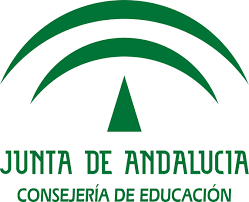 Centro del Profesorado Alcalá de GuadaíraTeléfono:955681920Fax:955681383www.juntadeandalucia.es/educacion/portals/web/cep-alcala-guadairaMEMORIA FINAL GRUPOS DE TRABAJOMEMORIA FINAL GRUPOS DE TRABAJOMEMORIA FINAL GRUPOS DE TRABAJOMEMORIA FINAL GRUPOS DE TRABAJOMEMORIA FINAL GRUPOS DE TRABAJOMEMORIA FINAL GRUPOS DE TRABAJOCÓDIGO SÉNECA: 184130GT045                                                                                 CURSO: 2017-2018CÓDIGO SÉNECA: 184130GT045                                                                                 CURSO: 2017-2018CÓDIGO SÉNECA: 184130GT045                                                                                 CURSO: 2017-2018CÓDIGO SÉNECA: 184130GT045                                                                                 CURSO: 2017-2018CÓDIGO SÉNECA: 184130GT045                                                                                 CURSO: 2017-2018CÓDIGO SÉNECA: 184130GT045                                                                                 CURSO: 2017-2018Nombre:INTEGRACIÓN DE LAS COMPETENCIAS CLAVE EN EL IES ALVAREDA (DOS HERMANAS)Miembros5¿Valoración cualitativa? (SÍ-NO)SIDATOS PARA LA MEMORIAResultados obtenidos en relación con los objetivos propuestos. Asuntos que han resultado interesantes y aspectos susceptibles de mejora. Posibilidad de continuidad para el 17/18 (máximo 2.000 caracteres)En un principio los objetivos propuestos fueron demasiado ambiciosos quizás, pues yo propuse realizar tres UDIs a lo largo del curso, una por trimestre. Una vez comenzado la formación que hemos ido realizando de manera paralela al grupo de trabajo, fui comprendiendo que ese objetivo inicial era demasiado, y que había que ser más realista, de manera que entonces nuestra idea fue llevar las competencias al aula, y trabajarlas en un curso de la ESO (en este caso, 1º de la ESO) a través de una UDI que se llevaría a cabo durante el tercer trimestre. En este sentido podemos decir que los objetivos se han cumplido parcialmente, ya que los alumnos han trabajado empleando el aprendizaje cooperativo a través de una UDI enfocada a la adquisición de competencias clave.Las dificultades mayores que nos hemos encontrado han tenido que ver con el número de miembros del grupo de trabajo, ya que inicialmente éramos 5 pero uno de ellos decidió no continuar en el mismo, así que firmó su renuncia, y otro miembro se ha encontrado de baja médica durante todo el curso, con lo que finalmente hemos trabajado sólo 3 personas en el grupo. En cuanto a la posibilidad de continuidad en el próximo curso, de las tres personas que hemos formado el grupo de trabajo tan sólo una es definitiva en el centro, así que el peso de la continuidad recaería sobre ella. Creo que el resto de compañeros del centro son aún un poco reacios a trabajar usando este tipo de metodología en el aula, lo cual hace difícil su continuidad.Productos, evidencias de aprendizaje que se han adquirido. Grado de aplicación en el centro educativo. Efectos producidos en el aula. En el caso de que se hayan realizado materiales, descripción de los mismos(máximo 2.000 caracteres)Como he dicho anteriormente, durante el tercer trimestre hemos llevado al aula una UDI en la asignatura de inglés en un grupo de 1º ESO. A pesar de nuestras propias reservas iniciales al respecto, lo cierto es que el grupo ha funcionado muy bien. Hemos aplicado la metodología que hemos aprendido en el curso de formación asociado al grupo de trabajo, el aprendizaje cooperativo, y algunas de las técnicas y tareas que allí nos enseñaron. Los alumnos han trabajado en pequeño grupo, siempre con sus mismos compañeros, y he de decir que este tipo de cooperación ha mejorado la cohesión grupal, la interacción entre los miembros del grupo, la solidaridad y la ayuda de unos a otros, y se ha beneficiado el ambiente de clase. Esta buena sintonía que surgió en los pequeños grupos se contagió al gran grupo, creando un entorno de estudio y aprendizaje propicio para las tareas didácticas. Sólo nos encontramos con dos contratiempos en esta tarea: el primero, que hubo que hacer algunos cambios en los pequeños grupos iniciales, pero que tras realizarlos el trabajo del pequeño grupo mejoró y se solucionaron las posibles discrepancias que surgieron al principio. El segundo, que a pesar del interés que mostro el 90% de la clase seguimos teniendo dos alumnos que están totalmente desenganchados y desmotivados hacia las tareas de clase, y a los que tampoco conseguimos enganchar usando esta metodología.Me gustaría también evidenciar en esta memoria que durante la realización de esta UDI contamos en clase con la presencia y ayuda de dos alumnos del Máster de Educación. Su trabajo en clase fue también muy positivo para todos, pues aprendimos mucho de ellos con sus nuevas formas de enseñanza, y ellos aprendieron sobre el manejo de las competencias clave en el aula y el aprendizaje cooperativo. En cuanto a los materiales, hemos empezado a crear un periódico de aula en el que de momento hemos escrito un artículo sobre unas jornadas culturales que tuvieron lugar en el centro en la primera semana de mayo. Este periódico aspira a ser bilingüe inglés-español, e intentaremos publicarlo a final de curso para que los alumnos tengan un recuerdo de su trabajo cooperativo en 1º de ESO.Nivel de interacción entre las personas que componen el grupo. Valoración del compromiso individual de los participantes(máximo 2.000 caracteres)En cuanto a los compañeros que hemos compuesto el grupo de trabajo, he de aclarar algunas cosas.Al inicio del curso, uno de los miembros del grupo de trabajo pidió salir del mismo, por lo que tramitamos su baja en el grupo y dejó de pertenecer a este GT. Otro de los miembros, como ya dije antes, cursó baja médica casi desde comienzos de este curso académico, una baja que aún se alarga y que le ha impedido realizar las tareas propias del grupo de trabajo.En cuanto a las tres compañeras que hemos trabajado durante el curso en el GT he de decir que la interacción ha sido muy positiva, hemos ido todas a una, poniendo en práctica las tareas que yo como coordinadora he ido aprendiendo en el itinerario formativo paralelo. Siempre he contado con su total disponibilidad para realizar cualquier ejercicio ya fuera con los alumnos en el aula o de autoformación como profesoras.Especial mención me gustaría hacer a la maestra de PT que formaba parte de este grupo de trabajo ya que su eficiencia ha sido inmejorable, y su entusiasmo y ganas de aprender facilitan mucho la labor docente dentro y fuera del aula ordinaria.En definitiva, hemos sido un grupo de trabajo reducido, pero en el que hemos conseguido sacar adelante una UDI, hemos conseguido que los alumnos empiecen a trabajar cooperativamente y por competencias, y hemos aprendido mucho los unos de los otros. 